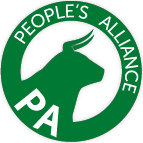 TreasurerPosition DescriptionOverviewThe Treasurer has a watchdog role over all aspects of financial management, working closely with other members of the board to safeguard the organization’s finances. It is important to note that although the Treasurer ensures that these responsibilities are met, much of the work may be delegated to paid staff, vendors, or volunteers. PA has an experienced full-time staff person who is familiar with our systems. PA also has a robust Finance Policies and Procedures Manual as well as step-by-step How-To guide. The Treasurer will not need to create new systems from scratch, but will rather ensure compliance to existing policies and while helping the organization grow strategically. Historically, the Treasurer has also served as a member of the board’s Executive Team.Estimated Time Commitment: 5 hours per weekResponsibilitiesGeneral financial oversightOversee and present budgets, accounts and financial statements to the executive committee and boardEnsure that appropriate financial systems and controls are in place, and comply with relevant legislationEnsure that record-keeping and accounts meet the conditions of funders or statutory bodies Reviews all payrolls and is responsible for all personnel filesReviews and approves all reimbursements and fund requestsOversees expense allocationsFunding, fundraising and salesAdvise on the organization’s fundraising strategy (especially by informing how the plans may fall short of budget and necessitate the use of reserve funds) Create budgets to support any proposals to donors (this is rare)Ensure use of funds complies with conditions set by funding bodies (we very rarely have temporary restrictions)Ensure fundraising and sales complies with relevant legislation (the most complicated of this is making sure we’re handling sales tax appropriately)Ensure effective monitoring and reportingFinancial planning and budgetingPrepare and present budgets for new or ongoing work (generally, the annual budget is the only formal budget that is prepared. Other budgets are pro forma)Advise on financial implications of strategic and operational plans Present revised financial forecasts based on actual spending (generally pro forma)TreasurerPosition Description  (continued)Financial reportingPresent regular reports on the organization’s financial position Prepare accounts for external compilation and review as required (PA does not conduct a formal audit at this time, though that may be worth considering in future years.)Present accounts at appropriate board and membership meetingsAdvise on the organization’s reserves Banking, book-keeping and record-keepingManage bank account, including the addition/removal of other signers (generally, the executive team)Treasurer is signatory for all bank accountsSet up appropriate systems for book-keeping, payments, lodgments & petty cash Ensure everyone handling money keeps proper records and documentationControl of fixed assets and stockEnsure proper records are kept Ensure required insurance is in place.Regular ActivitiesWeekly (these items take about 30 minutes in total per week and can be scheduled with the staff as convenient)Review and approve expendituresSign checksDeposit Checks Monitor cash flow statements from bank (automatic email) MonthlyReview monthly close prepared by staff and support any necessary revisionsMonitor budget to actuals and discuss course corrections, if any, with staffShare draft statements with Finance Team and Executive TeamShare high-level dashboard documents with board, and be available to answer questions.QuarterlyEnsure staff and CPA are meeting city, state, and federal filing deadlines as appropriateSupport staff and CPA in production of formal financial statementsReview financial statements prepared by the CPAAnnualGuide organization through budgeting process (late summer into fall)Review year-end filings (winter)Ensure required insurances are in place.